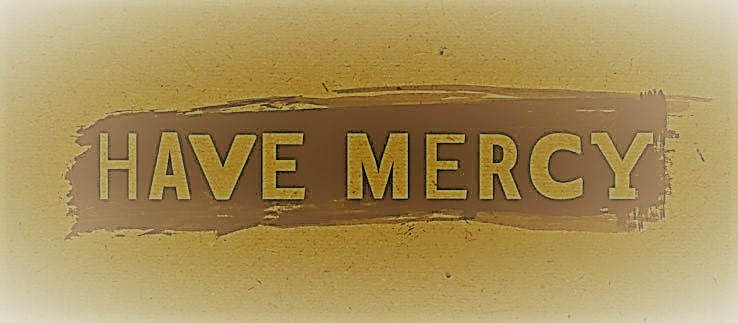 Am I a Neighbor?Study GuideRead Luke 10:25-28. Having heard this, what do you think the expert’s answer should have been? What was his answer? Read Luke 10:30-35. Which of the responses of these three men is most typical? Which is most like you?Read Luke 10:36-37. What do you think Jesus expects of us to be counted as a “good neighbor”? How are we all like the man who was left by the road?  